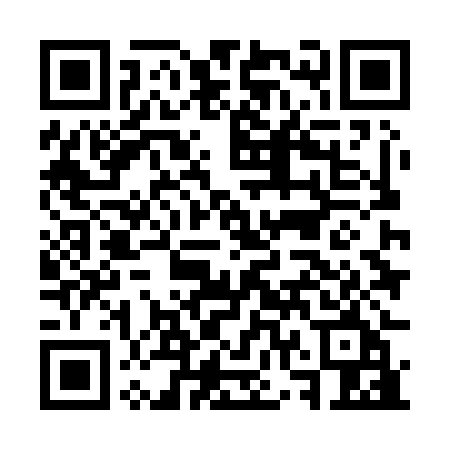 Prayer times for Warracknabeal, AustraliaWed 1 May 2024 - Fri 31 May 2024High Latitude Method: NonePrayer Calculation Method: Muslim World LeagueAsar Calculation Method: ShafiPrayer times provided by https://www.salahtimes.comDateDayFajrSunriseDhuhrAsrMaghribIsha1Wed5:427:0912:273:235:467:082Thu5:427:1012:273:225:457:073Fri5:437:1012:273:215:437:064Sat5:447:1112:273:215:427:055Sun5:447:1212:273:205:417:046Mon5:457:1312:273:195:407:037Tue5:467:1412:273:185:407:038Wed5:467:1512:273:175:397:029Thu5:477:1512:273:175:387:0110Fri5:487:1612:273:165:377:0011Sat5:497:1712:273:155:366:5912Sun5:497:1812:273:155:356:5913Mon5:507:1912:273:145:346:5814Tue5:517:2012:273:135:336:5715Wed5:517:2012:273:135:336:5716Thu5:527:2112:273:125:326:5617Fri5:537:2212:273:115:316:5618Sat5:537:2312:273:115:306:5519Sun5:547:2312:273:105:306:5420Mon5:547:2412:273:105:296:5421Tue5:557:2512:273:095:296:5322Wed5:567:2612:273:095:286:5323Thu5:567:2712:273:085:276:5324Fri5:577:2712:273:085:276:5225Sat5:587:2812:273:075:266:5226Sun5:587:2912:273:075:266:5127Mon5:597:2912:283:075:256:5128Tue5:597:3012:283:065:256:5129Wed6:007:3112:283:065:256:5030Thu6:007:3112:283:065:246:5031Fri6:017:3212:283:055:246:50